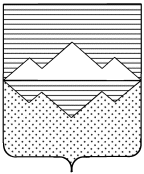 СОБРАНИЕ ДЕПУТАТОВСАТКИНСКОГО МУНИЦИПАЛЬНОГО РАЙОНА   ЧЕЛЯБИНСКОЙ ОБЛАСТИРЕШЕНИЕ  от 31 марта 2021 года №82/14        г. Сатка      О принятии Порядка определения размера арендной платы на территории Саткинского муниципального района На основании Земельного кодекса Российской Федерации  от 25 октября 2001 года № 136-ФЗ , Закона Челябинской области от 24.04.2008 № 257-ЗО «О порядке определения размера арендной платы за земельные участки, государственная собственность на которые не разграничена, предоставленных в аренду без проведения торгов»,  Устава Саткинского муниципального района СОБРАНИЕ ДЕПУТАТОВ САТКИНСКОГО МУНИЦИПАЛЬНОГО РАЙОНА РЕШАЕТ:1. Принять Порядок определения размера арендной платы за земельные участки, государственная собственность на которые не разграничена, и находящиеся в собственности  Саткинского муниципального района, предоставленные в аренду без проведения торгов на территории Саткинского муниципального  района», согласно приложению 1 к настоящему решении.  2. Признать утратившим силу следующие решения Собрания депутатов Саткинского муниципального района:1) от 27.12.2017 г. № 282/35 «Об утверждении  Порядка определения размера арендной  платы на территории Саткинского муниципального района»;2) от 25.09.2019 № 504/63 «О внесении изменений в приложениия 1.1, 1.3 приложения № 1 к решению Собрания депутатов Саткинского муниципального района от 27.12.2017 № 282/35 «Об утверждении  Порядка определения размера арендной  платы на территории Саткинского муниципального района».3. Настоящее Решение вступает в силу с момента официального опубликования и распространяется на правоотношения, возникающие с 01.01.2021 года.4. Настоящее решение опубликовать в газете «Саткинский рабочий» и разместить на официальном сайте Администрации Саткинского муниципального района в информационно-телекоммуникационной сети «Интернет».         5.  Контроль за исполнением настоящего решения возложить на комиссию по финансам, бюджету и экономической политике (председатель – Е.Р. Привалова).             Глава Саткинского муниципального района                                              А.А. Глазков             Председатель Собрания депутатов             Саткинского муниципального района                                                         Н.П. БурматовПриложение № 1 к Решению Собрания  депутатов Саткинского муниципального районаот 31 марта 2021 года №82/14Порядок определения размера арендной платы за земельные участки, государственная собственность на которые не разграничена, и находящиеся в муниципальной  собственности Саткинского муниципального района, предоставленные в аренду без проведения торгов на территории Саткинского муниципального  районаI. Общие положения1. Порядок разработан в соответствии с Законом Челябинской области от 24.04.2008 № 257-ЗО «О порядке определения размера арендной платы за земельные участки, государственная собственность  на которые не разграничена, предоставленные в аренду без проведения торгов».2. Порядок устанавливает значения коэффициентов К1, К2, К3, определенные на основании экономического обоснования.II.  Порядок определения размера арендной платы за земельные участки, государственная собственность на которые не разграничена, и находящиеся в муниципальной собственности Саткинского муниципального района, предоставленные в аренду без проведения торгов на территории Саткинского муниципального  района3. Размер арендной платы  за земельный участок определяется в соответствии со статьей 1 Закона Челябинской области от 24.04.2008 № 257-ЗО «О порядке определения размера арендной платы за земельные участки, государственная собственность на которые не разграничена, предоставленных в аренду без проведения торгов.III. Значение коэффициентов К1, К2, К34. Для начисления арендной платы за земельные участки государственная собственность на которые не разграничена, и находящиеся в муниципальной  собственности Саткинского муниципального района, предоставленные в аренду без проведения торгов на территории Саткинского муниципального  района установить значения коэффициентов, учитывающих:1) разрешенное использование земельного участка К1, согласно приложению 1.1 к настоящему Порядку;2) особенности территориального расположения земельного участка К2, согласно приложению 1.2 к настоящему Порядку;3) учитывающий категорию арендатора К3 согласно приложению 1.3 к настоящему Порядку;Приложение 1.1 к Порядку определения размера арендной платы за земельные участки, государственная собственность на которые не разграничена, и находящиеся в муниципальной  собственности Саткинского муниципального района, предоставленные в аренду без проведения торгов на территории Саткинского муниципального  районаРазрешенное использование земельного участка К1Приложение 1.2 к Порядку определения размера арендной платы за земельные участки, государственная собственность на которые не разграничена, и находящиеся в муниципальной  собственности Саткинского муниципального района, предоставленные в аренду без проведения торгов на территории Саткинского муниципального  районаОсобенности территориального расположения земельного участка К2Приложение 1.3 к Порядку определения размера арендной платы за земельные участки, государственная собственность на которые не разграничена, и находящиеся в муниципальной  собственности Саткинского муниципального района, предоставленные в аренду без проведения торгов на территории Саткинского муниципального  районаКатегория  арендатора К3Наименование вида разрешенного использования земельного участкаОписание вида разрешенного использования земельного участкаКод (числовое обозначение) вида разрешенного использования земельного участка в соответствии с Приказом Министерства экономического развития РФ  от 01.09.2014 № 540 "Об утверждении классификатора видов разрешенного использования земельных участков"Значение К11235Сельскохозяйственное использованиеВедение сельского хозяйства. Содержание данного вида разрешенного использования включает в себя содержание видов разрешенного использования с кодами 1.1 - 1.20, в том числе размещение зданий и сооружений, используемых для хранения и переработки сельскохозяйственной продукции1.01РастениеводствоОсуществление хозяйственной деятельности, связанной с выращиванием сельскохозяйственных культур.1.11РастениеводствоСодержание данного вида разрешенного использования включает в себя содержание видов разрешенного использования с кодами 1.2 - 1.61.11Выращивание зерновых и иных сельскохозяйственных культурОсуществление хозяйственной деятельности на сельскохозяйственных угодьях, связанной с производством зерновых, бобовых, кормовых, технических, масличных, эфиромасличных и иных сельскохозяйственных культур1.21ОвощеводствоОсуществление хозяйственной деятельности на сельскохозяйственных угодьях, связанной с производством картофеля, листовых, плодовых, луковичных и бахчевых сельскохозяйственных культур, в том числе с использованием теплиц1.31Выращивание тонизирующих, лекарственных, цветочных культурОсуществление хозяйственной деятельности, в том числе на сельскохозяйственных угодьях, связанной с производством чая, лекарственных и цветочных культур1.41СадоводствоОсуществление хозяйственной деятельности, в том числе на сельскохозяйственных угодьях, связанной с выращиванием многолетних плодовых и ягодных культур, винограда и иных многолетних культур1.51Выращивание льна и коноплиОсуществление хозяйственной деятельности, в том числе на сельскохозяйственных угодьях, связанной с выращиванием льна, конопли1.61ЖивотноводствоОсуществление хозяйственной деятельности, связанной с производством продукции животноводства, в том числе сенокошение, выпас сельскохозяйственных животных, разведение племенных животных, производство и использование племенной продукции (материала), размещение зданий, сооружений, используемых для содержания и разведения сельскохозяйственных животных, производства, хранения и первичной переработки сельскохозяйственной продукции.1.71ЖивотноводствоСодержание данного вида разрешенного использования включает в себя содержание видов разрешенного использования с кодами 1.8 - 1.11, 1.15, 1.19, 1.201.71СкотоводствоОсуществление хозяйственной деятельности, в том числе на сельскохозяйственных угодьях, связанной с разведением сельскохозяйственных животных (крупного рогатого скота, овец, коз, лошадей, верблюдов, оленей);1.81Скотоводствосенокошение, выпас сельскохозяйственных животных, производство кормов, размещение зданий, сооружений, используемых для содержания и разведения сельскохозяйственных животных;1.81Скотоводстворазведение племенных животных, производство и использование племенной продукции (материала)1.81ЗвероводствоОсуществление хозяйственной деятельности, связанной с разведением в неволе ценных пушных зверей;1.91Звероводстворазмещение зданий, сооружений, используемых для содержания и разведения животных, производства, хранения и первичной переработки продукции;1.91Звероводстворазведение племенных животных, производство и использование племенной продукции (материала)1.91ПтицеводствоОсуществление хозяйственной деятельности, связанной с разведением домашних пород птиц, в том числе водоплавающих;1.101Птицеводстворазмещение зданий, сооружений, используемых для содержания и разведения животных, производства, хранения и первичной переработки продукции птицеводства;1.101Птицеводстворазведение племенных животных, производство и использование племенной продукции (материала)1.101СвиноводствоОсуществление хозяйственной деятельности, связанной с разведением свиней;1.111Свиноводстворазмещение зданий, сооружений, используемых для содержания и разведения животных, производства, хранения и первичной переработки продукции;1.111Свиноводстворазведение племенных животных, производство и использование племенной продукции (материала)1.111ПчеловодствоОсуществление хозяйственной деятельности, в том числе на сельскохозяйственных угодьях, по разведению, содержанию и использованию пчел и иных полезных насекомых;1.121Пчеловодстворазмещение ульев, иных объектов и оборудования, необходимого для пчеловодства и разведениях иных полезных насекомых;1.121Пчеловодстворазмещение сооружений, используемых для хранения и первичной переработки продукции пчеловодства1.121РыбоводствоОсуществление хозяйственной деятельности, связанной с разведением и (или) содержанием, выращиванием объектов рыбоводства (аквакультуры);1.131Рыбоводстворазмещение зданий, сооружений, оборудования, необходимых для осуществления рыбоводства (аквакультуры)1.131Научное обеспечение сельского хозяйстваОсуществление научной и селекционной работы, ведения сельского хозяйства для получения ценных с научной точки зрения образцов растительного и животного мира;1.141Научное обеспечение сельского хозяйстваразмещение коллекций генетических ресурсов растений1.141Хранение и переработка сельскохозяйственной продукцииРазмещение зданий, сооружений, используемых для производства, хранения, первичной и глубокой переработки сельскохозяйственной продукции1.151Ведение личного подсобного хозяйства на полевых участкахПроизводство сельскохозяйственной продукции без права возведения объектов капитального строительства1.161ПитомникиВыращивание и реализация подроста деревьев и кустарников, используемых в сельском хозяйстве, а также иных сельскохозяйственных культур для получения рассады и семян;1.171Питомникиразмещение сооружений, необходимых для указанных видов сельскохозяйственного производства1.171Обеспечение сельскохозяйственного производстваРазмещение машинно-транспортных и ремонтных станций, ангаров и гаражей для сельскохозяйственной техники, амбаров, водонапорных башен, трансформаторных станций и иного технического оборудования, используемого для ведения сельского хозяйства1.181СенокошениеКошение трав, сбор и заготовка сена1.191Выпас сельскохозяйственных животныхВыпас сельскохозяйственных животных1.201Жилая застройкаРазмещение жилых помещений различного вида и обеспечение проживания в них.2.0Жилая застройкаК жилой застройке относятся здания (помещения в них), предназначенные для проживания человека, за исключением зданий (помещений), используемых:2.0Жилая застройка- с целью извлечения предпринимательской выгоды из предоставления жилого помещения для временного проживания в них (гостиницы, дома отдыха);2.0Жилая застройка- для проживания с одновременным осуществлением лечения или социального обслуживания населения (санатории, дома ребенка, дома престарелых, больницы);2.0Жилая застройка- как способ обеспечения непрерывности производства (вахтовые помещения, служебные жилые помещения на производственных объектах);2.0Жилая застройка- как способ обеспечения деятельности режимного учреждения (казармы, караульные помещения, места лишения свободы, содержания под стражей).2.0Жилая застройкаСодержание данного вида разрешенного использования включает в себя содержание видов разрешенного использования с кодами 2.1 - 2.3, 2.5 - 2.7.12.0Для индивидуального жилищного строительстваРазмещение жилого дома (отдельно стоящего здания количеством надземных этажей не более чем три, высотой не более двадцати метров, которое состоит из комнат и помещений вспомогательного использования, предназначенных для удовлетворения гражданами бытовых и иных нужд, связанных с их проживанием в таком здании, не предназначенного для раздела на самостоятельные объекты недвижимости);2.11Для индивидуального жилищного строительствавыращивание сельскохозяйственных культур;2.11Для индивидуального жилищного строительстваразмещение индивидуальных гаражей и хозяйственных построек2.11Малоэтажная многоквартирная жилая застройкаРазмещение малоэтажных многоквартирных домов (многоквартирные дома высотой до 4 этажей, включая мансардный);2.1.11Малоэтажная многоквартирная жилая застройкаобустройство спортивных и детских площадок, площадок для отдыха;2.1.11Малоэтажная многоквартирная жилая застройкаразмещение объектов обслуживания жилой застройки во встроенных, пристроенных и встроенно-пристроенных помещениях малоэтажного многоквартирного дома, если общая площадь таких помещений в малоэтажном многоквартирном доме не составляет более 15% общей площади помещений дома2.1.11Для ведения личного подсобного хозяйства (приусадебный земельный участок)Размещение жилого дома, указанного в описании вида разрешенного использования с кодом 2.1;2.21Для ведения личного подсобного хозяйства (приусадебный земельный участок)производство сельскохозяйственной продукции;2.21Для ведения личного подсобного хозяйства (приусадебный земельный участок)размещение гаража и иных вспомогательных сооружений;2.21Для ведения личного подсобного хозяйства (приусадебный земельный участок)содержание сельскохозяйственных животных2.21Блокированная жилая застройкаРазмещение жилого дома, имеющего одну или несколько общих стен с соседними жилыми домами (количеством этажей не более чем три, при общем количестве совмещенных домов не более десяти и каждый из которых предназначен для проживания одной семьи, имеет общую стену (общие стены) без проемов с соседним домом или соседними домами, расположен на отдельном земельном участке и имеет выход на территорию общего пользования (жилые дома блокированной застройки);2.31Блокированная жилая застройкаразведение декоративных и плодовых деревьев, овощных и ягодных культур;2.31Блокированная жилая застройкаразмещение индивидуальных гаражей и иных вспомогательных сооружений;2.31Блокированная жилая застройкаобустройство спортивных и детских площадок, площадок для отдыха2.31Передвижное жильеРазмещение сооружений, пригодных к использованию в качестве жилья (палаточные городки, кемпинги, жилые вагончики, жилые прицепы) с возможностью подключения названных сооружений к инженерным сетям, находящимся на земельном участке или на земельных участках, имеющих инженерные сооружения, предназначенных для общего пользования2.41Среднеэтажная жилая застройкаРазмещение многоквартирных домов этажностью не выше восьми этажей;2.51Среднеэтажная жилая застройкаблагоустройство и озеленение;2.51Среднеэтажная жилая застройкаразмещение подземных гаражей и автостоянок;2.51Среднеэтажная жилая застройкаобустройство спортивных и детских площадок, площадок для отдыха;2.51Среднеэтажная жилая застройкаразмещение объектов обслуживания жилой застройки во встроенных, пристроенных и встроенно-пристроенных помещениях многоквартирного дома, если общая площадь таких помещений в многоквартирном доме не составляет более 20% общей площади помещений дома2.51Многоэтажная жилая застройка (высотная застройка)Размещение многоквартирных домов этажностью девять этажей и выше;2.61Многоэтажная жилая застройка (высотная застройка)благоустройство и озеленение придомовых территорий;2.61Многоэтажная жилая застройка (высотная застройка)обустройство спортивных и детских площадок, хозяйственных площадок и площадок для отдыха; размещение подземных гаражей и автостоянок, размещение объектов обслуживания жилой застройки во встроенных, пристроенных и встроенно-пристроенных помещениях многоквартирного дома в отдельных помещениях дома, если площадь таких помещений в многоквартирном доме не составляет более 15% от общей площади дома2.61Обслуживание жилой застройкиРазмещение объектов капитального строительства, размещение которых предусмотрено видами разрешенного использования с кодами 3.1, 3.2, 3.3, 3.4, 3.4.1, 3.5.1, 3.6, 3.7, 3.10.1, 4.1, 4.3, 4.4, 4.6, 5.1.2, 5.1.3, если их размещение необходимо для обслуживания жилой застройки, а также связано с проживанием граждан, не причиняет вреда окружающей среде и санитарному благополучию, не нарушает права жителей, не требует установления санитарной зоны2.71Хранение автотранспортаРазмещение отдельно стоящих и пристроенных гаражей, в том числе подземных, предназначенных для хранения автотранспорта, в том числе с разделением на машино-места, за исключением гаражей, размещение которых предусмотрено содержанием вида разрешенного использования с кодом 4.92.7.11Общественное использование объектов капитального строительстваРазмещение объектов капитального строительства в целях обеспечения удовлетворения бытовых, социальных и духовных потребностей человека.3.0Общественное использование объектов капитального строительстваСодержание данного вида разрешенного использования включает в себя содержание видов разрешенного использования с кодами 3.1 - 3.10.23.0Коммунальное обслуживаниеРазмещение зданий и сооружений в целях обеспечения физических и юридических лиц коммунальными услугами. Содержание данного вида разрешенного использования включает в себя содержание видов разрешенного использования с кодами 3.1.1 - 3.1.23.12Предоставление коммунальных услугРазмещение зданий и сооружений, обеспечивающих поставку воды, тепла, электричества, газа, отвод канализационных стоков, очистку и уборку объектов недвижимости (котельных, водозаборов, очистных сооружений, насосных станций, водопроводов, линий электропередач, трансформаторных подстанций, газопроводов, линий связи, телефонных станций, канализаций, стоянок, гаражей и мастерских для обслуживания уборочной и аварийной техники, сооружений, необходимых для сбора и плавки снега)3.1.12Административные здания организаций, обеспечивающих предоставление коммунальных услугРазмещение зданий, предназначенных для приема физических и юридических лиц в связи с предоставлением им коммунальных услуг3.1.22Социальное обслуживаниеРазмещение зданий, предназначенных для оказания гражданам социальной помощи. Содержание данного вида разрешенного использования включает в себя содержание видов разрешенного использования с кодами 3.2.1 - 3.2.43.21Дома социального обслуживанияРазмещение зданий, предназначенных для размещения домов престарелых, домов ребенка, детских домов, пунктов ночлега для бездомных граждан;3.2.11Дома социального обслуживанияразмещение объектов капитального строительства для временного размещения вынужденных переселенцев, лиц, признанных беженцами3.2.11Оказание социальной помощи населениюРазмещение зданий, предназначенных для служб психологической и бесплатной юридической помощи, социальных, пенсионных и иных служб (службы занятости населения, пункты питания малоимущих граждан), в которых осуществляется прием граждан по вопросам оказания социальной помощи и назначения социальных или пенсионных выплат, а также для размещения общественных некоммерческих организаций:3.2.21Оказание социальной помощи населениюнекоммерческих фондов, благотворительных организаций, клубов по интересам3.2.21Оказание услуг связиРазмещение зданий, предназначенных для размещения пунктов оказания услуг почтовой, телеграфной, междугородней и международной телефонной связи3.2.31ОбщежитияРазмещение зданий, предназначенных для размещения общежитий, предназначенных для проживания граждан на время их работы, службы или обучения, за исключением зданий, размещение которых предусмотрено содержанием вида разрешенного использования с кодом 4.73.2.41Бытовое обслуживаниеРазмещение объектов капитального строительства, предназначенных для оказания населению или организациям бытовых услуг (мастерские мелкого ремонта, ателье, бани, парикмахерские, прачечные, химчистки, похоронные бюро)3.31ЗдравоохранениеРазмещение объектов капитального строительства, предназначенных для оказания гражданам медицинской помощи. Содержание данного вида разрешенного использования включает в себя содержание видов разрешенного использования с кодами 3.4.1 - 3.4.23.41Амбулаторно-поликлиническое обслуживаниеРазмещение объектов капитального строительства, предназначенных для оказания гражданам амбулаторно-поликлинической медицинской помощи (поликлиники, фельдшерские пункты, пункты здравоохранения, центры матери и ребенка, диагностические центры, молочные кухни, станции донорства крови, клинические лаборатории)3.4.11Стационарное медицинское обслуживаниеРазмещение объектов капитального строительства, предназначенных для оказания гражданам медицинской помощи в стационарах (больницы, родильные дома, диспансеры, научно-медицинские учреждения и прочие объекты, обеспечивающие оказание услуги по лечению в стационаре);3.4.21Стационарное медицинское обслуживаниеразмещение станций скорой помощи;3.4.21Стационарное медицинское обслуживаниеразмещение площадок санитарной авиации3.4.21Медицинские организации особого назначенияРазмещение объектов капитального строительства для размещения медицинских организаций, осуществляющих проведение судебно-медицинской и патолого-анатомической экспертизы (морги)3.4.31Образование и просвещениеРазмещение объектов капитального строительства, предназначенных для воспитания, образования и просвещения. Содержание данного вида разрешенного использования включает в себя содержание видов разрешенного использования с кодами 3.5.1 - 3.5.23.51Дошкольное, начальное и среднее общее образованиеРазмещение объектов капитального строительства, предназначенных для просвещения, дошкольного, начального и среднего общего образования (детские ясли, детские сады, школы, лицеи, гимназии, художественные, музыкальные школы, образовательные кружки и иные организации, осуществляющие деятельность по воспитанию, образованию и просвещению), в том числе зданий, спортивных сооружений, предназначенных для занятия обучающихся физической культурой и спортом3.5.11Среднее и высшее профессиональное образованиеРазмещение объектов капитального строительства, предназначенных для профессионального образования и просвещения (профессиональные технические училища, колледжи, художественные, музыкальные училища, общества знаний, институты, университеты, организации по переподготовке и повышению квалификации специалистов и иные организации, осуществляющие деятельность по образованию и просвещению), в том числе зданий, спортивных сооружений, предназначенных для занятия обучающихся физической культурой и спортом3.5.21Культурное развитиеРазмещение зданий и сооружений, предназначенных для размещения объектов культуры. Содержание данного вида разрешенного использования включает в себя содержание видов разрешенного использования с кодами 3.6.1 - 3.6.33.61Объекты культурно-досуговой деятельностиРазмещение зданий, предназначенных для размещения музеев, выставочных залов, художественных галерей, домов культуры, библиотек, кинотеатров и кинозалов, театров, филармоний, концертных залов, планетариев3.6.11Парки культуры и отдыхаРазмещение парков культуры и отдыха3.6.21Цирки и зверинцыРазмещение зданий и сооружений для размещения цирков, зверинцев, зоопарков, зоосадов, океанариумов и осуществления сопутствующих видов деятельности по содержанию диких животных в неволе3.6.31Религиозное использованиеРазмещение зданий и сооружений религиозного использования. Содержание данного вида разрешенного использования включает в себя содержание видов разрешенного использования с кодами 3.7.1 - 3.7.23.71Осуществление религиозных обрядовРазмещение зданий и сооружений, предназначенных для совершения религиозных обрядов и церемоний (в том числе церкви, соборы, храмы, часовни, мечети, молельные дома, синагоги)3.7.11Религиозное управление и образованиеРазмещение зданий, предназначенных для постоянного местонахождения духовных лиц, паломников и послушников в связи с осуществлением ими религиозной службы, а также для осуществления благотворительной и религиозной образовательной деятельности (монастыри, скиты, дома священнослужителей, воскресные и религиозные школы, семинарии, духовные училища)3.7.21Общественное управлениеРазмещение зданий, предназначенных для размещения органов и организаций общественного управления. Содержание данного вида разрешенного использования включает в себя содержание видов разрешенного использования с кодами 3.8.1 - 3.8.23.81Государственное управлениеРазмещение зданий, предназначенных для размещения государственных органов, государственного пенсионного фонда, органов местного самоуправления, судов, а также организаций, непосредственно обеспечивающих их деятельность или оказывающих государственные и (или) муниципальные услуги3.8.11Представительская деятельностьРазмещение зданий, предназначенных для дипломатических представительств иностранных государств и субъектов Российской Федерации, консульских учреждений в Российской Федерации3.8.21Обеспечение научной деятельностиРазмещение зданий и сооружений для обеспечения научной деятельности. Содержание данного вида разрешенного использования включает в себя содержание видов разрешенного использования с кодами 3.9.1 - 3.9.33.91Обеспечение деятельности в области гидрометеорологии и смежных с ней областяхРазмещение объектов капитального строительства, предназначенных для наблюдений за физическими и химическими процессами, происходящими в окружающей среде, определения ее гидрометеорологических, агрометеорологических и гелиогеофизических характеристик, уровня загрязнения атмосферного воздуха, почв, водных объектов, в том числе по гидробиологическим показателям, и околоземного - космического пространства, зданий и сооружений, используемых в области гидрометеорологии и смежных с ней областях (доплеровские метеорологические радиолокаторы, гидрологические посты и другие)3.9.11Проведение научных исследованийРазмещение зданий и сооружений, предназначенных для проведения научных изысканий, исследований и разработок (научно-исследовательские и проектные институты, научные центры, инновационные центры, государственные академии наук, опытно-конструкторские центры, в том числе отраслевые)3.9.21Проведение научных испытанийРазмещение зданий и сооружений для проведения изысканий, испытаний опытных промышленных образцов, для размещения организаций, осуществляющих научные изыскания, исследования и разработки, научные и селекционные работы, ведение сельского и лесного хозяйства для получения ценных с научной точки зрения образцов растительного и животного мира3.9.31Ветеринарное обслуживаниеРазмещение объектов капитального строительства, предназначенных для оказания ветеринарных услуг, содержания или разведения животных, не являющихся сельскохозяйственными, под надзором человека. Содержание данного вида разрешенного использования включает в себя содержание видов разрешенного использования с кодами 3.10.1 - 3.10.23.101Амбулаторное ветеринарное обслуживаниеРазмещение объектов капитального строительства, предназначенных для оказания ветеринарных услуг без содержания животных3.10.11Приюты для животныхРазмещение объектов капитального строительства, предназначенных для оказания ветеринарных услуг в стационаре;3.10.20,7Приюты для животныхразмещение объектов капитального строительства, предназначенных для содержания, разведения животных, не являющихся сельскохозяйственными, под надзором человека, оказания услуг по содержанию и лечению бездомных животных;3.10.20,7Приюты для животныхразмещение объектов капитального строительства, предназначенных для организации гостиниц для животных3.10.20,7ПредпринимательствоРазмещение объектов капитального строительства в целях извлечения прибыли на основании торговой, банковской и иной предпринимательской деятельности. Содержание данного вида разрешенного использования включает в себя содержание видов разрешенного использования, предусмотренных кодами 4.1 - 4.104.03Деловое управлениеРазмещение объектов капитального строительства с целью: размещения объектов управленческой деятельности, не связанной с государственным или муниципальным управлением и оказанием услуг, а также с целью обеспечения совершения сделок, не требующих передачи товара в момент их совершения между организациями, в том числе биржевая деятельность (за исключением банковской и страховой деятельности)4.13Объекты торговли (торговые центры, торгово-развлекательные центры (комплексы)Размещение объектов капитального строительства, общей площадью свыше 5000 кв. м с целью размещения одной или нескольких организаций, осуществляющих продажу товаров, и (или) оказание услуг в соответствии с содержанием видов разрешенного использования с кодами 4.5 - 4.8.2; размещение гаражей и (или) стоянок для автомобилей сотрудников и посетителей торгового центра4.23РынкиРазмещение объектов капитального строительства, сооружений, предназначенных для организации постоянной или временной торговли (ярмарка, рынок, базар), с учетом того, что каждое из торговых мест не располагает торговой площадью более 200 кв. м;4.33Рынкиразмещение гаражей и (или) стоянок для автомобилей сотрудников и посетителей рынка4.33МагазиныРазмещение объектов капитального строительства, предназначенных для продажи товаров, торговая площадь которых составляет до 5000 кв. м4.43Банковская и страховая деятельностьРазмещение объектов капитального строительства, предназначенных для размещения организаций, оказывающих банковские и страховые услуги4.53Общественное питаниеРазмещение объектов капитального строительства в целях устройства мест общественного питания (рестораны, кафе, столовые, закусочные, бары)4.63Гостиничное обслуживаниеРазмещение гостиниц, а также иных зданий, используемых с целью извлечения предпринимательской выгоды из предоставления жилого помещения для временного проживания в них4.73РазвлечениеРазмещение зданий и сооружений, предназначенных для развлечения. Содержание данного вида разрешенного использования включает в себя содержание видов разрешенного использования с кодами 4.8.1 - 4.8.34.83Развлекательные мероприятияРазмещение зданий и сооружений, предназначенных для организации развлекательных мероприятий, путешествий, для размещения дискотек и танцевальных площадок, ночных клубов, аквапарков, боулинга, аттракционов и т.п., игровых автоматов (кроме игрового оборудования, используемого для проведения азартных игр), игровых площадок4.8.13Проведение азартных игрРазмещение зданий и сооружений, предназначенных для размещения букмекерских контор, тотализаторов, их пунктов приема ставок вне игорных зон4.8.23Проведение азартных игр в игорных зонахРазмещение зданий и сооружений в игорных зонах, где допускается размещение игорных заведений, залов игровых автоматов, используемых для проведения азартных игр и игровых столов, а также размещение гостиниц и заведений общественного питания для посетителей игорных зон4.8.33Служебные гаражиРазмещение постоянных или временных гаражей, стоянок для хранения служебного автотранспорта, используемого в целях осуществления видов деятельности, предусмотренных видами разрешенного использования с кодами 3.0, 4.0, а также для стоянки и хранения транспортных средств общего пользования, в том числе в депо4.93Объекты дорожного сервисаРазмещение зданий и сооружений дорожного сервиса. Содержание данного вида разрешенного использования включает в себя содержание видов разрешенного использования с кодами 4.9.1.1 - 4.9.1.44.9.13Заправка транспортных средствРазмещение автозаправочных станций; размещение магазинов сопутствующей торговли, зданий для организации общественного питания в качестве объектов дорожного сервиса4.9.1.13Обеспечение дорожного отдыхаРазмещение зданий для предоставления гостиничных услуг в качестве дорожного сервиса (мотелей), а также размещение магазинов сопутствующей торговли, зданий для организации общественного питания в качестве объектов дорожного сервиса4.9.1.23Автомобильные мойкиРазмещение автомобильных моек, а также размещение магазинов сопутствующей торговли4.9.1.33Ремонт автомобилейРазмещение мастерских, предназначенных для ремонта и обслуживания автомобилей, и прочих объектов дорожного сервиса, а также размещение магазинов сопутствующей торговли4.9.1.43Выставочно-ярмарочная деятельностьРазмещение объектов капитального строительства, сооружений, предназначенных для осуществления выставочно-ярмарочной и конгрессной деятельности, включая деятельность, необходимую для обслуживания указанных мероприятий (застройка экспозиционной площади, организация питания участников мероприятий)4.103Отдых (рекреация)Обустройство мест для занятия спортом, физической культурой, пешими или верховыми прогулками, отдыха и туризма, наблюдения за природой, пикников, охоты, рыбалки и иной деятельности; создание и уход за городскими лесами, скверами, прудами, озерами, водохранилищами, пляжами, а также обустройство мест отдыха в них. Содержание данного вида разрешенного использования включает в себя содержание видов разрешенного использования с кодами 5.1 - 5.55.01СпортРазмещение зданий и сооружений для занятия спортом. Содержание данного вида разрешенного использования включает в себя содержание видов разрешенного использования с кодами 5.1.1 - 5.1.75.11Обеспечение спортивно-зрелищных мероприятийРазмещение спортивно-зрелищных зданий и сооружений, имеющих специальные места для зрителей от 500 мест (стадионов, дворцов спорта, ледовых дворцов, ипподромов)5.1.11Обеспечение занятий спортом в помещенияхРазмещение спортивных клубов, спортивных залов, бассейнов, физкультурно-оздоровительных комплексов в зданиях и сооружениях5.1.21Площадки для занятий спортомРазмещение площадок для занятия спортом и физкультурой на открытом воздухе (физкультурные площадки, беговые дорожки, поля для спортивной игры)5.1.31Оборудованные площадки для занятий спортомРазмещение сооружений для занятия спортом и физкультурой на открытом воздухе (теннисные корты, автодромы, мотодромы, трамплины, спортивные стрельбища)5.1.41Водный спортРазмещение спортивных сооружений для занятия водными видами спорта (причалы и сооружения, необходимые для организации водных видов спорта и хранения соответствующего инвентаря)5.1.51Авиационный спортРазмещение спортивных сооружений для занятия авиационными видами спорта (ангары, взлетно-посадочные площадки и иные сооружения, необходимые для организации авиационных видов спорта и хранения соответствующего инвентаря)5.1.61Спортивные базыРазмещение спортивных баз и лагерей, в которых осуществляется спортивная подготовка длительно проживающих в них лиц5.1.71Природно-познавательный туризмРазмещение баз и палаточных лагерей для проведения походов и экскурсий по ознакомлению с природой, пеших и конных прогулок, устройство троп и дорожек, размещение щитов с познавательными сведениями об окружающей природной среде; осуществление необходимых природоохранных и природовосстановительных мероприятий5.21,32Туристическое обслуживаниеРазмещение пансионатов, туристических гостиниц, кемпингов, домов отдыха, не оказывающих услуги по лечению, а также иных зданий, используемых с целью извлечения предпринимательской выгоды из предоставления жилого помещения для временного проживания в них;5.2.11Туристическое обслуживаниеразмещение детских лагерей5.2.11Охота и рыбалкаОбустройство мест охоты и рыбалки, в том числе размещение дома охотника или рыболова, сооружений, необходимых для восстановления и поддержания поголовья зверей или количества рыбы5.31,32Причалы для маломерных судовРазмещение сооружений, предназначенных для причаливания, хранения и обслуживания яхт, катеров, лодок и других маломерных судов5.41,32Поля для гольфа или конных прогулокОбустройство мест для игры в гольф или осуществления конных прогулок, в том числе осуществление необходимых земляных работ и размещения вспомогательных сооружений;5.51,32Поля для гольфа или конных прогулокразмещение конноспортивных манежей, не предусматривающих устройство трибун5.51,32Производственная деятельностьРазмещение объектов капитального строительства в целях добычи полезных ископаемых, их переработки, изготовления вещей промышленным способом.6.01,8НедропользованиеОсуществление геологических изысканий; добыча полезных ископаемых открытым (карьеры, отвалы) и закрытым (шахты, скважины) способами; размещение объектов капитального строительства, в том числе подземных, в целях добычи полезных ископаемых;6.11,8Недропользованиеразмещение объектов капитального строительства, необходимых для подготовки сырья к транспортировке и (или) промышленной переработке;6.11,8Недропользованиеразмещение объектов капитального строительства, предназначенных для проживания в них сотрудников, осуществляющих обслуживание зданий и сооружений, необходимых для целей недропользования, если добыча полезных ископаемых происходит на межселенной территории6.11,8Тяжелая промышленностьРазмещение объектов капитального строительства горно-обогатительной и горно-перерабатывающей, металлургической, машиностроительной промышленности, а также изготовления и ремонта продукции судостроения, авиастроения, вагоностроения, машиностроения, станкостроения, а также другие подобные промышленные предприятия, для эксплуатации которых предусматривается установление охранных или санитарно-защитных зон, за исключением случаев, когда объект промышленности отнесен к иному виду разрешенного использования6.21,8Автомобилестроительная промышленностьРазмещение объектов капитального строительства, предназначенных для производства транспортных средств и оборудования, производства автомобилей, производства автомобильных кузовов, производства прицепов, полуприцепов и контейнеров, предназначенных для перевозки одним или несколькими видами транспорта, производства частей и принадлежностей автомобилей и их двигателей6.2.11,8Легкая промышленностьРазмещение объектов капитального строительства, предназначенных для текстильной, фарфоро-фаянсовой, электронной промышленности6.31,8Фармацевтическая промышленностьРазмещение объектов капитального строительства, предназначенных для фармацевтического производства, в том числе объектов, в отношении которых предусматривается установление охранных или санитарно-защитных зон6.3.11,8Пищевая промышленностьРазмещение объектов пищевой промышленности, по переработке сельскохозяйственной продукции способом, приводящим к их переработке в иную продукцию (консервирование, копчение, хлебопечение), в том числе для производства напитков, алкогольных напитков и табачных изделий6.41,8Нефтехимическая промышленностьРазмещение объектов капитального строительства, предназначенных для переработки углеводородного сырья, изготовления удобрений, полимеров, химической продукции бытового назначения и подобной продукции, а также другие подобные промышленные предприятия6.51,8Строительная промышленностьРазмещение объектов капитального строительства, предназначенных для производства: строительных материалов (кирпичей, пиломатериалов, цемента, крепежных материалов), бытового и строительного газового и сантехнического оборудования, лифтов и подъемников, столярной продукции, сборных домов или их частей и тому подобной продукции6.61,8ЭнергетикаРазмещение объектов гидроэнергетики, тепловых станций и других электростанций, размещение обслуживающих и вспомогательных для электростанций сооружений (золоотвалов, гидротехнических сооружений);6.71,8Энергетикаразмещение объектов электросетевого хозяйства, за исключением объектов энергетики, размещение которых предусмотрено содержанием вида разрешенного использования с кодом 3.16.71,8Атомная энергетикаРазмещение объектов использования атомной энергии, в том числе атомных станций, ядерных установок (за исключением создаваемых в научных целях), пунктов хранения ядерных материалов и радиоактивных веществ размещение обслуживающих и вспомогательных для электростанций сооружений; размещение объектов электросетевого хозяйства, обслуживающих атомные электростанции6.7.11,8СвязьРазмещение объектов связи, радиовещания, телевидения, включая воздушные радиорелейные, надземные и подземные кабельные линии связи, линии радиофикации, антенные поля, усилительные пункты на кабельных линиях связи, инфраструктуру спутниковой связи и телерадиовещания, за исключением объектов связи, размещение которых предусмотрено содержанием видов разрешенного использования с кодами 3.1.1, 3.2.36.81,8СкладРазмещение сооружений, имеющих назначение по временному хранению, распределению и перевалке грузов (за исключением хранения стратегических запасов), не являющихся частями производственных комплексов, на которых был создан груз: промышленные базы, склады, погрузочные терминалы и доки, нефтехранилища и нефтеналивные станции, газовые хранилища и обслуживающие их газоконденсатные и газоперекачивающие станции, элеваторы и продовольственные склады, за исключением железнодорожных перевалочных складов6.91,8Складские площадкиВременное хранение, распределение и перевалка грузов (за исключением хранения стратегических запасов) на открытом воздухе6.9.11,8Обеспечение космической деятельностиРазмещение космодромов, стартовых комплексов и пусковых установок, командно-измерительных комплексов, центров и пунктов управления полетами космических объектов, пунктов приема, хранения и переработки информации, баз хранения космической техники, полигонов приземления космических объектов, объектов экспериментальной базы для отработки космической техники, центров и оборудования для подготовки космонавтов, других сооружений, используемых при осуществлении космической деятельности6.101,8Целлюлозно-бумажная промышленностьРазмещение объектов капитального строительства, предназначенных для целлюлозно-бумажного производства, производства целлюлозы, древесной массы, бумаги, картона и изделий из них, издательской и полиграфической деятельности, тиражирования записанных носителей информации6.111,8Научно-производственная деятельностьРазмещение технологических, промышленных, агропромышленных парков, бизнес-инкубаторов6.121,8ТранспортРазмещение различного рода путей сообщения и сооружений, используемых для перевозки людей или грузов либо передачи веществ. Содержание данного вида разрешенного использования включает в себя содержание видов разрешенного использования с кодами 7.1 - 7.57.0Железнодорожный транспортРазмещение объектов капитального строительства железнодорожного транспорта. Содержание данного вида разрешенного использования включает в себя содержание видов разрешенного использования с кодами 7.1.1 - 7.1.27.11,11Железнодорожные путиРазмещение железнодорожных путей7.1.11,11Обслуживание железнодорожных перевозокРазмещение зданий и сооружений, в том числе железнодорожных вокзалов и станций, а также устройств и объектов, необходимых для эксплуатации, содержания, строительства, реконструкции, ремонта наземных и подземных зданий, сооружений, устройств и других объектов железнодорожного транспорта;7.1.21,11Обслуживание железнодорожных перевозокразмещение погрузочно-разгрузочных площадок, прирельсовых складов (за исключением складов горюче-смазочных материалов и автозаправочных станций любых типов, а также складов, предназначенных для хранения опасных веществ и материалов, не предназначенных непосредственно для обеспечения железнодорожных перевозок) и иных объектов при условии соблюдения требований безопасности движения, установленных федеральными законами7.1.21,11Автомобильный транспортРазмещение зданий и сооружений автомобильного транспорта. Содержание данного вида разрешенного использования включает в себя содержание видов разрешенного использования с кодами 7.2.1 - 7.2.37.21Размещение автомобильных дорогРазмещение автомобильных дорог за пределами населенных пунктов и технически связанных с ними сооружений, придорожных стоянок (парковок) транспортных средств в границах городских улиц и дорог, за исключением предусмотренных видами разрешенного использования с кодами 2.7.1, 4.9, 7.2.3, а также некапитальных сооружений, предназначенных для охраны транспортных средств; размещение объектов, предназначенных для размещения постов органов внутренних дел, ответственных за безопасность дорожного движения7.2.11Обслуживание перевозок пассажировРазмещение зданий и сооружений, предназначенных для обслуживания пассажиров, за исключением объектов капитального строительства, размещение которых предусмотрено содержанием вида разрешенного использования с кодом 7.67.2.21Стоянки транспорта общего пользованияРазмещение стоянок транспортных средств, осуществляющих перевозки людей по установленному маршруту7.2.31Водный транспортРазмещение искусственно созданных для судоходства внутренних водных путей, размещение объектов капитального строительства внутренних водных путей, размещение объектов капитального строительства морских портов, размещение объектов капитального строительства, в том числе морских и речных портов, причалов, пристаней, гидротехнических сооружений, навигационного оборудования и других объектов, необходимых для обеспечения судоходства и водных перевозок, заправки водного транспорта7.31,11Воздушный транспортРазмещение аэродромов, вертолетных площадок (вертодромов), обустройство мест для приводнения и причаливания гидросамолетов, размещение радиотехнического обеспечения полетов и прочих объектов, необходимых для взлета и приземления (приводнения) воздушных судов, размещение аэропортов (аэровокзалов) и иных объектов, необходимых для посадки и высадки пассажиров и их сопутствующего обслуживания и обеспечения их безопасности, а также размещение объектов, необходимых для погрузки, разгрузки и хранения грузов, перемещаемых воздушным путем; размещение объектов, предназначенных для технического обслуживания и ремонта воздушных судов7.41,11Трубопроводный транспортРазмещение нефтепроводов, водопроводов, газопроводов и иных трубопроводов, а также иных зданий и сооружений, необходимых для эксплуатации названных трубопроводов7.51,42Внеуличный транспортРазмещение сооружений, необходимых для эксплуатации метрополитена, в том числе наземных путей метрополитена, посадочных станций, межстанционных переходов для пассажиров, электродепо, вентиляционных шахт; размещение наземных сооружений иных видов внеуличного транспорта (монорельсового транспорта, подвесных канатных дорог, фуникулеров)7.61,42Обеспечение обороны и безопасностиРазмещение объектов капитального строительства, необходимых для подготовки и поддержания в боевой готовности Вооруженных Сил Российской Федерации, других войск, воинских формирований и органов управлений ими (размещение военных организаций, внутренних войск, учреждений и других объектов, дислокация войск и сил флота), проведение воинских учений и других мероприятий, направленных на обеспечение боевой готовности воинских частей;8.02,67Обеспечение обороны и безопасностиразмещение зданий военных училищ, военных институтов, военных университетов, военных академий;8.02,67Обеспечение обороны и безопасностиразмещение объектов, обеспечивающих осуществление таможенной деятельности8.02,67Обеспечение вооруженных силРазмещение объектов капитального строительства, предназначенных для разработки, испытания, производства ремонта или уничтожения вооружения, техники военного назначения и боеприпасов;8.12,67Обеспечение вооруженных силобустройство земельных участков в качестве испытательных полигонов, мест уничтожения вооружения и захоронения отходов, возникающих в связи с использованием, производством, ремонтом или уничтожением вооружений или боеприпасов; размещение объектов капитального строительства, необходимых для создания и хранения запасов материальных ценностей в государственном и мобилизационном резервах (хранилища, склады и другие объекты);8.12,67Обеспечение вооруженных силразмещение объектов, для обеспечения безопасности которых были созданы закрытые административно-территориальные образования8.12,67Охрана Государственной границы Российской ФедерацииРазмещение инженерных сооружений и заграждений, пограничных знаков, коммуникаций и других объектов, необходимых для обеспечения защиты и охраны Государственной границы Российской Федерации, устройство пограничных просек и контрольных полос, размещение зданий для размещения пограничных воинских частей и органов управления ими, а также для размещения пунктов пропуска через Государственную границу Российской Федерации8.22,67Обеспечение внутреннего правопорядкаРазмещение объектов капитального строительства, необходимых для подготовки и поддержания в готовности органов внутренних дел, Росгвардии и спасательных служб, в которых существует военизированная служба; размещение объектов гражданской обороны, за исключением объектов гражданской обороны, являющихся частями производственных зданий8.32,67Обеспечение деятельности по исполнению наказанийРазмещение объектов капитального строительства для создания мест лишения свободы (следственные изоляторы, тюрьмы, поселения)8.42,67Деятельность по особой охране и изучению природыСохранение и изучение растительного и животного мира путем создания особо охраняемых природных территорий, в границах которых хозяйственная деятельность, кроме деятельности, связанной с охраной и изучением природы, не допускается (государственные природные заповедники, национальные и природные парки, памятники природы, дендрологические парки, ботанические сады, оранжереи)9.01Охрана природных территорийСохранение отдельных естественных качеств окружающей природной среды путем ограничения хозяйственной деятельности в данной зоне, в частности:9.11Охрана природных территорийсоздание и уход за запретными полосами, создание и уход за защитными лесами, в том числе городскими лесами, лесами в лесопарках, и иная хозяйственная деятельность, разрешенная в защитных лесах, соблюдение режима использования природных ресурсов в заказниках, сохранение свойств земель, являющихся особо ценными9.11Курортная деятельностьИспользование, в том числе с их извлечением, для лечения и оздоровления человека природных лечебных ресурсов (месторождения минеральных вод, лечебные грязи, рапой лиманов и озер, особый климат и иные природные факторы и условия, которые используются или могут использоваться для профилактики и лечения заболеваний человека), а также охрана лечебных ресурсов от истощения и уничтожения в границах первой зоны округа горно-санитарной или санитарной охраны лечебно-оздоровительных местностей и курорта9.21Санаторная деятельностьРазмещение санаториев, профилакториев, бальнеологических лечебниц, грязелечебниц, обеспечивающих оказание услуги по лечению и оздоровлению населения;9.2.11Санаторная деятельностьобустройство лечебно-оздоровительных местностей (пляжи, бюветы, места добычи целебной грязи);9.2.11Санаторная деятельностьразмещение лечебно-оздоровительных лагерей9.2.11Историко-культурная деятельностьСохранение и изучение объектов культурного наследия народов Российской Федерации (памятников истории и культуры), в том числе:9.31Историко-культурная деятельностьобъектов археологического наследия, достопримечательных мест, мест бытования исторических промыслов, производств и ремесел, исторических поселений, недействующих военных и гражданских захоронений, объектов культурного наследия, хозяйственная деятельность, являющаяся историческим промыслом или ремеслом, а также хозяйственная деятельность, обеспечивающая познавательный туризм9.31Использование лесовДеятельность по заготовке, первичной обработке и вывозу древесины и недревесных лесных ресурсов, охрана и восстановление лесов и иные цели. Содержание данного вида разрешенного использования включает в себя содержание видов разрешенного использования с кодами 10.1 - 10.410.0Заготовка древесиныРубка лесных насаждений, выросших в природных условиях, в том числе гражданами для собственных нужд, частичная переработка, хранение и вывоз древесины, создание лесных дорог, размещение сооружений, необходимых для обработки и хранения древесины (лесных складов, лесопилен), охрана и восстановление лесов10.11,42Лесные плантацииВыращивание и рубка лесных насаждений, выращенных трудом человека, частичная переработка, хранение и вывоз древесины, создание дорог, размещение сооружений, необходимых для обработки и хранения древесины (лесных складов, лесопилен), охрана лесов10.21,42Заготовка лесных ресурсовЗаготовка живицы, сбор недревесных лесных ресурсов, в том числе гражданами для собственных нужд, заготовка пищевых лесных ресурсов и дикорастущих растений, хранение, неглубокая переработка и вывоз добытых лесных ресурсов, размещение временных сооружений, необходимых для хранения и неглубокой переработки лесных ресурсов (сушилки, грибоварни, склады), охрана лесов10.31,42Резервные лесаДеятельность, связанная с охраной лесов10.40,7Водные объектыЛедники, снежники, ручьи, реки, озера, болота, территориальные моря и другие поверхностные водные объекты11.0Общее пользование водными объектамиИспользование земельных участков, примыкающих к водным объектам способами, необходимыми для осуществления общего водопользования (водопользования, осуществляемого гражданами для личных нужд, а также забор (изъятие) водных ресурсов для целей питьевого и хозяйственно-бытового водоснабжения, купание, использование маломерных судов, водных мотоциклов и других технических средств, предназначенных для отдыха на водных объектах, водопой, если соответствующие запреты не установлены законодательством)11.11Специальное пользование водными объектамиИспользование земельных участков, примыкающих к водным объектам способами, необходимыми для специального водопользования (забор водных ресурсов из поверхностных водных объектов, сброс сточных вод и (или) дренажных вод, проведение дноуглубительных, взрывных, буровых и других работ, связанных с изменением дна и берегов водных объектов)11.21Гидротехнические сооруженияРазмещение гидротехнических сооружений, необходимых для эксплуатации водохранилищ (плотин, водосбросов, водозаборных, водовыпускных и других гидротехнических сооружений, судопропускных сооружений, рыбозащитных и рыбопропускных сооружений, берегозащитных сооружений)11.31Земельные участки (территории) общего пользованияЗемельные участки общего пользования. Содержание данного вида разрешенного использования включает в себя содержание видов разрешенного использования с кодами 12.0.1 - 12.0.212.01Улично-дорожная сетьРазмещение объектов улично-дорожной сети: автомобильных дорог, трамвайных путей и пешеходных тротуаров в границах населенных пунктов, пешеходных переходов, бульваров, площадей, проездов, велодорожек и объектов велотранспортной и инженерной инфраструктуры;12.0.11Улично-дорожная сетьразмещение придорожных стоянок (парковок) транспортных средств в границах городских улиц и дорог, за исключением предусмотренных видами разрешенного использования с кодами 2.7.1, 4.9, 7.2.3, а также некапитальных сооружений, предназначенных для охраны транспортных средств12.0.11Благоустройство территорииРазмещение декоративных, технических, планировочных, конструктивных устройств, элементов озеленения, различных видов оборудования и оформления, малых архитектурных форм, некапитальных нестационарных строений и сооружений, информационных щитов и указателей, применяемых как составные части благоустройства территории, общественных туалетов12.0.21Ритуальная деятельностьРазмещение кладбищ, крематориев и мест захоронения;12.11Ритуальная деятельностьразмещение соответствующих культовых сооружений;12.11Ритуальная деятельностьосуществление деятельности по производству продукции ритуально-обрядового назначения12.11Специальная деятельностьРазмещение, хранение, захоронение, утилизация, накопление, обработка, обезвреживание отходов производства и потребления, медицинских отходов, биологических отходов, радиоактивных отходов, веществ, разрушающих озоновый слой, а также размещение объектов размещения отходов, захоронения, хранения, обезвреживания таких отходов (скотомогильников, мусоросжигательных и мусороперерабатывающих заводов, полигонов по захоронению и сортировке бытового мусора и отходов, мест сбора вещей для их вторичной переработки)12.21,42ЗапасОтсутствие хозяйственной деятельности12.31Земельные участки общего назначенияЗемельные участки, являющиеся имуществом общего пользования и предназначенные для общего использования правообладателями земельных участков, расположенных в границах территории ведения гражданами садоводства или огородничества для собственных нужд, и (или) для размещения объектов капитального строительства, относящихся к имуществу общего пользования13.01Ведение огородничестваОсуществление отдыха и (или) выращивания гражданами для собственных нужд сельскохозяйственных культур;13.11Ведение огородничестваразмещение хозяйственных построек, не являющихся объектами недвижимости, предназначенных для хранения инвентаря и урожая сельскохозяйственных культур13.11Ведение садоводстваОсуществление отдыха и (или) выращивания гражданами для собственных нужд сельскохозяйственных культур;13.21Ведение садоводстваразмещение для собственных нужд садового дома, жилого дома, указанного в описании вида разрешенного использования с кодом 2.1, хозяйственных построек и гаражей13.21Наименование населенного пункта Значение коэффициента К2МО Саткинское городское поселение1МО Бердяушское городское поселение1МО Межевое городское поселение1МО Сулеинское городское поселение1МО Айлинское сельское поселение1МО Романовское сельское поселениес Романовка1МО Бакальское городское поселениеКадастровые квартала:74:18:10030010,574:18:10040010,574:18:10040020,574:18:10040030,574:18:10050080,574:18:10050150,574:18:10021070,574:18:10021080,574:18:10021170,574:18:10021200,574:18:10021210,574:18:10020950,574:18:10050010,574:18:10050040,574:18:10050050,574:18:10050060,574:18:10050080,574:18:10050090,574:18:10050100,574:18:10050110,574:18:10050120,574:18:10050130,574:18:10050140,574:18:10050150,574:18:10050160,574:18:10050170,574:18:10050180,574:18:10040030,574:18:10060010,574:18:10060020,574:18:10060030,574:18:10060040,574:18:10060050,574:18:10060070,574:18:10060080,574:18:10060090,574:18:10060100,574:18:10060110,574:18:10060120,574:18:10060130,574:18:10060150,574:18:10060160,574:18:10060170,574:18:10060180,574:18:10060190,574:18:10060200,574:18:10060220,574:18:10060230,574:18:10060240,574:18:10060250,574:18:10060260,574:18:10060270,574:18:10060280,574:18:10060290,574:18:10060300,574:18:10060310,574:18:10060320,574:18:10060330,574:18:10060340,574:18:10060350,574:18:10060360,574:18:10060370,574:18:10060380,574:18:10060390,574:18:10060400,574:18:10060410,574:18:10060420,574:18:10060430,574:18:10060450,574:18:10060460,574:18:10060470,574:18:10060480,574:18:10060490,574:18:10060500,574:18:10060510,574:18:10060520,574:18:10060530,574:18:10060540,574:18:10060550,574:18:10060560,574:18:10070010,5Для не указанных выше кварталов  МО Бакальского  городского поселения 1№ п/пЗначения коэффициента К3 в пределах от 0,001 до 1 для следующих категорий арендаторовЗначение коэффициента  К3Весовые коэффициентыВесовые коэффициенты1.общероссийских общественных организаций инвалидов, в том числе территориальных (структурных) подразделений таких организаций, являющихся юридическими лицами, среди членов которых инвалиды и их законные представители составляют не менее 80 процентов, а также союзы таких общероссийских общественных организаций инвалидов, - в отношении земельных участков, используемых ими для осуществления уставной деятельности;0,012.организаций, уставный капитал которых полностью состоит из вкладов указанных в пункте 1 настоящей части юридических лиц, если среднесписочная численность инвалидов среди их работников составляет не менее 50 процентов, а их доля в фонде оплаты труда - не менее 25 процентов, - в отношении земельных участков, используемых ими для производства и (или) реализации товаров (за исключением подакцизных товаров, минерального сырья и иных полезных ископаемых, а также иных товаров по перечню товаров, при производстве и (или) реализации которых организации не подлежат освобождению от уплаты земельного налога в отношении земельных участков, используемых ими для производства и (или) реализации этих товаров, утвержденному Правительством Российской Федерации), работ и услуг (за исключением брокерских и иных посреднических услуг)0,013.организаций, единственными собственниками имущества которых являются указанные в пункте 1 настоящей части юридические лица, - в отношении земельных участков, используемых ими для достижения образовательных, культурных, лечебно-оздоровительных, физкультурно-спортивных, научных, информационных и иных целей социальной защиты и реабили-тации инвалидов, а также для оказания правовой и иной помощи инвалидам, детям-инвалидам и их родителям0,604.субъектов народных художественных промыслов, субъектов ремесленной деятельности - в отношении земельных участков, используемых ими для производства и реализации изделий народных художественных промыслов и ремесленных изделий0,905.организаций и индивидуальных предпринимателей - в отношении земельных участков, предоставленных им для осуществления деятельности по проектированию, строительству и реконструкции объектов, полностью финансируемой за счет средств бюджетов всех уровней бюджетной системы0,606.религиозных организаций, - в отношении земельных участков, используемых ими для осуществления религиозной деятельности0,607.организаций, осуществляющих туристско-рекреационную, лечебно-оздоровительную деятельность, - в отношении земельных участков, используемых ими для указанной деятельности0,758.организаций, осуществляющих деятельность по оздоровлению и отдыху детей, - в отношении земельных участков, используемых ими для указанной деятельности0,409.исключен с 1 февраля 2021 г. – Закон Челябинской области от 1 февраля 2021 г. N 306-ЗО10.организаций – в отношении земельных участков, предоставленных им для нужд аэродромов0,8011.организаций и индивидуальных предпринимателей – в отношении земельных участков, предназначенных для размещения объектов физической культуры и спорта0,6312.граждан – в отношении земельных участков, предоставленных им для строительства индивидуальных жилых домов в первые три года с даты заключения договора аренды земельного участка0,1512.1.граждан – в отношении земельных участков, предоставленных им для строительства индивидуальных жилых домов в четвертый и последующие годы с даты заключения договора аренды земельного участка0,1512.2.граждан – в отношении земельных участков, предоставленных им для эксплуатации индивидуальных жилых домов0,1513.гаражно-строительных кооперативов и граждан, владеющих гаражами, - в отношении земельных участков, предоставленных им для эксплуатации гаражей0,2714.гаражно-строительных кооперативов – в отношении земельных участков, предоставленных им для строительства индивидуальных гаражей, не предназначенных для коммерческого использования0,1515.граждан, владеющих овощехранилищами, голубятнями, - в отношении земельных участков, предоставленных им для эксплуатации овощехранилищ, голубятен116.садоводческих, огороднических некоммерческих организаций – в отношении земельных участков, предоставленных им для садоводства, огородничества, эксплуатации овощехранилищ117.граждан, ведущих личное подсобное хозяйство, садоводство, огородничество, животноводство, - в отношении земельных участков, предоставленных им для ведения личного под-собного хозяйства, садоводства, огородничества, животноводства117.1.граждан – в отношении земельных участков, предоставленных им для сенокошения и выпаса скота0,8818.органов судебной системы – в отношении земельных участков, предоставленных им для непосредственного выполнения возложенных на них функций1,0019.некоммерческих организаций территориального общественного самоуправления – в отношении земельных участков, предоставленных им для размещения детских и спортивных пло-щадок0,5120.организаций, осуществляющих рекультивацию земель, - в отношении земельных участков, нарушенных при добыче полезных ископаемых0,7021.организаций, осуществляющих деятельность по использованию отходов потребления в соответствии с законодательством Российской Федерации и производящих продукцию из пе-реработанных этими же организациями отходов потребления, - в отношении земельных участков, предоставленных им для производства продукции из отходов потребления, и для хранения отходов, находящихся в их собственности и полностью перерабатываемых указанными организациями122.организаций и индивидуальных предпринимателей, осуществляющих деятельность в области обращения с отходами, - в отношении земельных участков, предоставленных им для размещения и обезвреживания отходов производства и потребления123.организаций и индивидуальных предпринимателей – в отношении земельных участков, предоставленных им для оказания услуг пассажирского транспорта общего пользования (за исключением такси)0,7824.субъектов малого и среднего предпринимательства – в отношении земельных участков, предоставленных им для осуществления предпринимательской деятельности125.организаций и индивидуальных предпринимателей – в отношении земельных участков, предоставленных им для эксплуатации гидротехнических сооружений, предназначенных для использования водных ресурсов и предотвращения негативного воздействия вод и жидких отходов0,8526.арендаторов - в отношении земельных участков из состава сельскохозяйственных угодий, которые не находились в безвозмездном пользовании или в аренде в течение трех и более лет до даты заключения договора аренды земельного участка, в первый год аренды таких земельных участков0,6227.организаций и индивидуальных предпринимателей - в отношении земельных участков, предназначенных для размещения объектов образования и науки0,6028.организаций и индивидуальных предпринимателей - в отношении земельных участков, предназначенных для размещения объектов здравоохранения0,6029.организаций и индивидуальных предпринимателей - в отношении земельных участков, предназначенных для размещения объектов социального обеспечения0,6030.арендаторов - в отношении земельных участков, предназначенных для размещения объектов культуры и искусства0,6031.организаций и индивидуальных предпринимателей, осуществляющих деятельность по организации питания обучающихся в образовательных организациях дошкольного, начального, основного и среднего общего образования, - в отношении земельных участков, используемых ими для осуществления указанной деятельности0,6032.резидентов территорий опережающего социально-экономического развития, созданных на территориях монопрофильных муниципальных образований Челябинской области (моногородов), - в отношении земельных участков, предоставленных им для реализации инвестиционных проектов в соответствии со статьей 34 Федерального закона "О территориях опережающего социально-экономического развития в Российской Федерации"0,6033.организаций и индивидуальных предпринимателей - в отношении земельных участков, предоставленных им для строительства и (или) эксплуатации автозаправочных станций, предназначенных для заправки транспортных средств природным газом1,00